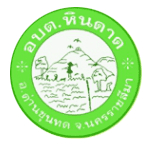 แผนผังกระบวนการจัดการเรื่องร้องเรียนการทุจริตแผนผังขั้นตอนการดำเนินการแก้ไขปัญหาเรื่องร้องเรียนการทุจริตของศูนย์ปฏิบัติการต่อต้านการทุจริต องค์การบริหารส่วนตำบลหินดาดอำเภอด่านขุนทด จังหวัดนครราชสีมา เรื่องร้องเรียนการทุจริต						   	  จดหมายร้องเรียน		      	  องค์การบริหารส่วนตำบลหินดาด	           เรื่องร้องเรียนการทุจริตจากเว็บไซต์หนังสือจังหวัด/อำเภอ 							    http://www.hindard.go.th  โทรศัพท์ เป็นต้นทะเบียนหนังสือรับองค์การบริหารส่วนตำบลหินดาด(ระยะเวลา ๓ ชั่วโมง)ทะเบียนหนังสือรับเรื่องร้องเรียนการทุจริตของศูนย์ปฏิบัติการต่อต้านการทุจริตและเสนอผู้บัญชาการสั่งการ(ระยะเวลา ๑ วัน)แจกจ่ายให้หน่วยงานที่เกี่ยวข้อง				เรื่องร้องเรียนการทุจริตที่ต้องพิจารณาวินิจฉัย   ไปดำเนินการตามคำสั่งของ					- เสนอตามลำดับขั้น           ผู้บังคับบัญชา 					- แต่งตั้งคณะกรรมการตรวจสอบข้อเท็จจริง     (ระยะเวลา ๓ ชั่วโมง)					- ดำเนินการแก้ไข							-รายงานผลผู้บังคับบัญชาทราบ 							- แจ้งผู้ร้องเป็นหนังสือเพื่อทราบ 							(กรณีไม่แล้วเสร็จในครั้งเดียวให้แจ้งครั้งแรก							ภายใน ๑๕ วัน)